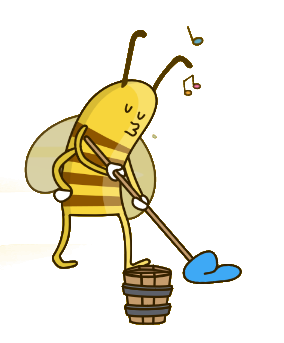 Die VarroamilbeEin großer Feind der Honigbiene ist die sogenannte Varroamilbe. Sie lebt als Parasit unter den Honigbienen.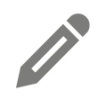 1. Erkläre den Begriff „Parasit“.____________________________________________________________________________________________________________________________________________________________________________________________________________________________________________________________________________________________________________________________________________________________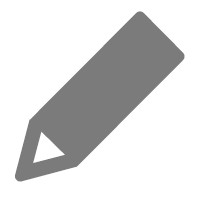 2. Ordne jedem Parasiten den richtigen Wirt beziehungsweise Lebensraum zu.3. Vervollständige den Lückentext zur Varroamilbe.Die Varroamilbe stammt ursprünglich aus ________________________. Sie lebt seit mehr als _____________________  Jahren auch in Deutschland. Sie ernährt sich vom _____________________  der Bienen, indem sie sich an den ausgewachsenen Arbeiterinnen festsaugt. Die Milben werden bei der _____________________ - oder Nektarsammlung auf andere Bienen und somit auch andere _____________________  übertragen. Sie entwickeln und vermehren sich in der _____________________  Brut im Bienenstock. Oft sind also schon _____________________  von der Milbe befallen, sodass die jungen Bienen bereits _____________________  schlüpfen. Um die Varroamilbe zu bekämpfen, müssen Imker ihre Bienenvölker regelmäßig mit Ameisen- oder Milchsäure _____________________  .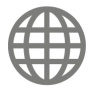 Die Honigbiene: VerteidigungZeckeLeitungsbahnen von Bäumen, um Wasser und Mineralstoffe zu erhaltenBandwurmHaut von Tieren und Menschen (Blut saugen) MistelnDarm des Wirtes StechmückenHaut von Tieren und Menschen (Blut saugen) 